Sociology/Anthropology 395 Ethnography of Reproduction Spring 2021, Carleton College T/Th 10:20-12:05 Zoom Room & Passcode: 193253 Pamela Feldman-Savelsberg Office Hours via Google  Calendar: Click here to sign up  for OFFICE HOURS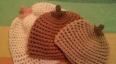 ETHNOGRAPHY OF REPRODUCTION Course Syllabus Welcome to Ethnography of Reproduction! In this advanced seminar course, you will learn to think and act like an anthropologist and  scholar of women's health by: reading (a lot)--great ethnographies about the connection between  baby making and social reproduction; discussing and debating with your colleagues; role-playing  by conceiving of an ethnographic research project in the anthropology of reproduction; being  “invited” by a scholarly anthropological journal to write a book review on a book relevant to  your final project; writing a professional-quality research proposal (that you might just be able to  adapt to your future lives as scholars and/or activists). You will be active participants in an intellectual adventure. There is a lot of room for  student input into the shape of our synchronous and asynchronous class sessions. Together, we  will approach these materials with curiosity. Focus can give us a break from the ever-changing  news regarding the pandemic we are living though, as well as distress we may feel as D.  Chauvin’s trial and the anniversaries of George Floyd’s and other killings unfold during this  spring term. I hope that this course can lessen our anxiety. In our discussions, let's generate  compassion for one another. And in all your work, seek self-compassion. Sweetgrass is the hair of our Mother, the Earth. Each strand alone is not as strong as when braided together. This is our work, to discover what we can give. Isn’t this the purpose of education, to learn the nature of your own  gifts and how to use them for good in the world? Robin Wall Kimmerer, Braiding Sweetgrass Moodle will be our central hub for communication, readings, assignments, turn-ins.  Please check Moodle and your email daily. I will return papers to you via e-mail, using Track  Changes to give you comments. (Thus, please write your papers in MS Word if at all possible!)  Course requirements and additional information and resources are listed after the day by day,  week by week readings and guiding questions. None of us can anticipate what will happen in the  midst of a pandemic; we will have to be flexible—and keep communicating to maintain our  classroom community. Specific content description:  Reproduction is a central issue in theories of gender stratification cross culturally. Reproduction is both a most intimate topic for individuals, and one of great concern  for states and international organizations formulating population policy. This seminar explores  the meanings of reproductive beliefs and practices in comparative perspective. Our comparison  focuses on (but is not limited to) ethnographic examples from North America and from sub Saharan Africa (contrasting societies with relatively low fertility and high utilization of  1 technology with those exhibiting mostly high fertility and low utilization of technology). Two  themes run throughout the course to best examine the role of reproduction in social and  anthropological theory. On the one hand, we explore how reproductive beliefs and practices  produce and transform the multiple identities that define persons and groups (regarding gender,  sexuality, culture/ethnicity, citizenship, and class). On the other hand, we investigate the  relationship between reproductive beliefs and practices and the concept of agency. We look at  the social construction of “choice” and choosers regarding decisions to conceive or not to  conceive, to bear or not to bear children, and the timing of these events. We examine the topics  of abortion activism, social vs. biological entry into motherhood, birth practices in relation to  symbolism and racialization, infancy and sociability, indigenous theories of procreation and  belonging, reproductive insecurity, infertility, assisted fertility, pre-natal diagnosis, coming of  age in the neo-liberal sexual economy, stratified reproduction, and medical citizenship. Prior experience in anthropology and either gender studies, medical anthropology, or  African studies is assumed. Pre-requisites for the course are an entry-level SOAN course, and at  least one upper-level SOAN or GWSS course addressing issues related to health and gender. Formal Student Learning Objectives for this course include learning to: 1) Connect information  about historical and contemporary socio-cultural phenomena; 2) Formulate appropriate  anthropological research questions; 3) Select appropriate anthropological research methods and 4)  Apply anthropological theory to analyze socio-cultural phenomena. For more on SOAN student  learning outcomes, see: http://apps.carleton.edu/curricular/soan/major/slos/. This course also meets  numerous WGST/GWSS student learning objectives including: investigating how gender intersects  with race, class, sexuality, ethnicity and citizenship; how gender, sex and sexuality are socially and  historically constructed; and how discourses, institutions, and intellectual pursuits can be structured  by gender. Summary of Topics Theorizing Reproduction Abortion: Reproductive Rights and Choices Entry into Social vs. Biological Motherhood Birth, as a Rite of Passage and as a Site of Racialization Reproducing the Culture of Infancy Stratified Reproduction: Care Work, Gender/Sexuality, and   Distributed Parenting Transnational Mothers: Reproductive Insecurity and Affective  Circuits Imagining the Future in the Neoliberal Sexual Economy Summary of Assignments Discussion Forum Participation (at least every other class session) Discussion Sparking (twice in the term, solo or in pairs, via sign up) Topic Statement and Bibliography (Sun April 18, 11:59pm) Book Review (Fri May 7, 11:59pm) Theoretical Focus Statement (Fri May 21, 11:59pm) Research Proposal Final Project (early birds: W June 2, 11:59pm; absolute deadline Sat June 5,  8:30am) ♀♂♀♂♀♂♀♂♀♂♀♂♀♂♀♂♀♂♀♂♀♂♀♂♀♂♀♂♀♂♀♂♀♂♀♂♀♂♀♂♀♂♀2 DAY BY DAY READINGS AND GUIDING QUESTIONS 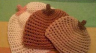 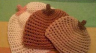 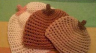 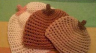 WEEK I T Mar 29--Introduction Today we'll introduce ourselves, set a social contract for classroom participation in our new remote  conditions, and I'll introduce you to the course. Please ask me questions about course content and  assignments.  Please read or watch one of the following articles and be prepared to discuss it in class: PBS Newshour. 2020. “Pregnant in a Pandemic.” PBS Newshour, April 6, 2020. (6:10)  https://youtu.be/PO2Z2afWib8 Brewer, Kirstie. 2020. “Birth in a Pandemic: ‘You are Stronger than You Think.’” BBC News, April  1, 2020. https://www.bbc.com/news/stories 52098036?utm_term=OZY&utm_source=Sailthru&utm_medium=email&utm_campaign=PDB%20 %282020-04-04%2011:10:04%29 Accessed 4/4/2020. Schmidt, Samantha. 2020. “Fatherhood is more visible than ever. But will dads working from home  actually step up more?” Washington Post, April 3, 2020. https://www.washingtonpost.com/dc-md va/2020/04/03/dads-work-from-home coronavirus/?utm_campaign=wp_post_most&utm_medium=email&utm_source=newsletter&wpisrc =nl_most Accessed 4/3/2020. Bahrampour, Tara and Samantha Schmidt. 2020. “Millions of U.S. grandparents care for young kids  — and are high risk for covid-19.” Washington Post, March 18, 2020.  https://www.washingtonpost.com/local/social-issues/millions-of-us-grandparents-care-for-young kids--and-are-high-risk-for-the-coronavirus/2020/03/18/6e91888c-6878-11ea-9923- 57073adce27c_story.html Accessed 4/3/2020. Th Mar 30--Theorizing Reproduction Reading and discussion prompt (henceforth "R&D"): In what ways are human and social  reproduction distinctive, and in what ways do they relate to each other? What is the relationship  between human reproduction and social identities? What is the relationship between human reproduction and gender stratification? What perspectives have anthropologists employed to  approach the issue of reproduction? First time instructions: Use your R&D prompt to guide your reading and as a basis for our  discussion forum. Write up to 150 words based on this prompt by 7:00pm the day before class. If you  can, try to respond to at least one other person (either in your initial post or in a later post).  Discussion sparkers are responsible for curating the forum and developing questions, comments, or  activities to spark our discussion during the synchronous part of our class. Meillassoux, C. 1972. “From reproduction to production.” Economy and Society 1:93-105.3 Ginsburg, F. and R. Rapp. 1995. “Introduction: Conceiving the New World Order.” In Conceiving  the New World Order, edited by Faye Ginsburg and Rayna Rapp, 1-17. Berkeley: University of  California Press. Rapp, R. 2001. “Gender, Body, Biomedicine: How some feminist concerns dragged reproduction to  the center of social theory.” Medical Anthropology Quarterly 15(4):466-477. WEEK II T Apr 6--Abortion I R&D: Abortion has been the focus of women's struggle for reproductive choice and reproductive  rights in the U.S. in recent years. This book focuses particularly on the role of personal life histories  in becoming a “pro-choice” or “pro-life” activist. What links can you discern between the  reproductive life stories of these Fargo activists and broader issues regarding the relationship  between human reproduction and social reproduction?Does anthropology offer any tools in seeking  a middle ground in this increasingly polarized debate? Ginsburg, Faye. 1998. Contested Lives: The Abortion Debate in an American Community. Berkeley:  University of California Press. (Read pp. 1-19, 61-129; Skim pp. 23-57) Optional: You might also enjoy reading the following short articles: Berger, Miriam. 2020. “How the pandemic has affected abortion rules around the world.” Washington Post,  September 26, 2020. https://www.washingtonpost.com/world/2020/09/26/coronavirus-pandemic-global-abortion access-reproductive-health/ Retrieved 3/19/2021. Sobel, Laurie, Amrutha Ramaswamy, Brittni Frederiksen, and Alina Salganicoff. 2020. “State Action to Limit  Abortion Access During the COVID-19 Pandemic.” Kaiser Family Foundation COVID-19 Issue Brief. August 10,  2020. https://www.kff.org/coronavirus-covid-19/issue-brief/state-action-to-limit-abortion-access-during-the-covid 19-pandemic/ Retrieved 3/19/2021. Th Apr 8--Abortion II R&D: What different voices can we discern regarding the risks of reproduction and women's  disproportionate burden? How is gender stratification differently construed by activists on both sides  of the abortion rights debate? How does the issue of abortion bring the relationship between human  reproduction and assumptions about gendered roles in social reproduction into sharp relief? Can we  fruitfully connect abstract and aggregate notions such as social reproduction to the concrete  particulars of Ginsburg’s life history approach? Ginsburg, Faye. 1998. Contested Lives: The Abortion Debate in an American Community. Berkeley:  University of California Press. (pp. 133-197, 212-226). Please note: Dr. Jennifer Hirsh (anthropologist at Mailman School of Public Health, Columbia University) will be  giving a book talk on Sexual Citizens:…Sex Power, & Assault on Campus during common time on Thursday, April  8th. You can learn more about the event or register to attend here. WEEK III T Apr 13--Entry into Social vs. Biological Motherhood I R&D: Culturally ideal life courses as well as an individual’s reproductive goals are often quite  different from the messiness of actual life histories, which nonetheless get patterned into  demographic “facts” and “reproducible” social structures. What are the contingencies that shape  young Cameroonian women’s entry in social motherhood? How do the concepts of vital conjunctures 4 and horizons help us understand not only the relationship between education and fertility in  Cameroon, but also pathways to becoming an activist in the U.S. abortion debate (cf. Ginsburg)? Johnson-Hanks, J. 2006. Uncertain Honor: Modern Motherhood in an African Crisis. Chicago:  University of Chicago Press. (Preface, Ch. 1-5, pp. vii-156). Th Apr 15--Entry into Social vs. Biological Motherhood II R&D: In what ways can ethnography best be used to address political and policy implications of  demographic “facts,” such as the relationship between education and fertility? In what ways can  quantitative demographic work (e.g. on patterns of spacing between first and second births, or on  contraceptive use and abortion) inform ethnographic work on the locally-bounded lived experience  of reproductive processes? Johnson-Hanks, J. 2006. Uncertain Honor: Modern Motherhood in an African Crisis. Chicago:  University of Chicago Press. (Ch. 5-Epilogue, pp. 157-264). Sun Apr 18--Topic Statement and Bibliography due, 11:59pm 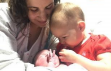 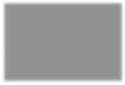 WEEK IV T Apr 20--Birth as Rite of Passage R&D: In what ways do the experience and social organization of birth serve as a rite of passage? In  this segment we explore the role of birth, especially first births, in the creation and transformation of  identities. Davis-Floyd discusses hegemonic gender identities communicated through the rite of  passage of hospital birth. What other identities—cross-cutting with gendered identities—are formed  through the birthing process? How do the technocratic, wholistic, and natural models open up birth  as a site of control, hegemony, and resistance? Davis-Floyd, Robbie. 2003. Birth as an American Rite of Passage (2nd Edition). Berkeley:  University of California Press. Read: pp. 1-43, 154-186 (Introduction, Ch 1, Ch 4). https://california universitypressscholarship com.ezproxy.carleton.edu/view/10.1525/california/9780520229327.001.0001/upso-9780520229327. Guest Speaker: Melanie Bullock, SOAN ‘21 Th Apr 22--Virtual Tours of Birthing Centers R&D: Acting like an ethnographer, take "fieldnotes," writing down your observations and initial  responses to these virtual tours. What is similar and different between the freestanding Afrocentric  birthing center, Roots, and the labor and delivery department of a major university research  hospital, Johns Hopkins Hospital? Based on Robbie Davis-Floyd's, please reflect on the rite-of passage and three birthing models to these two obstetric providers. Do hints of the incongruities of  pregnant parent/healthcare provider described in "Strange Expectations" become apparent in these  tours?5 Feldman-Savelsberg, P. 2019. “Strange Expectations: Cameroonian Migrants and their German  Healthcare Providers debate Obstetric Choices.” Global Public Health. https://doi.org/10.1080/17441692.2019.1584228. Virtual Tour in Google Slides of Roots Community Birth Center More about Roots Midwifery and Community Birth Center Virtual Tour of Labor and Delivery at Johns Hopkins Birthing Center Guest speaker: Kristin Partlo, Liaison Librarian for Social Science, STEM & Data WEEK V T Apr 27--Pregnancy and Birth as Sites of Racialization: Class R&D: While Davis-Floyd focuses on the formation of gender identities through the interaction  rituals in American hospital birth, what happens when we take race and class into serious  consideration? How do doctors and other medical professionals perceive their patients when they  are low-income, and/or women of color? Bridges, Khiara M. 2011. Reproducing Race: An Ethnography of Pregnancy as a Site of  Racialization. Berkeley: University of California Press. (Introduction, Ch.s 1-3, pp. 1-100.) Th Apr 29--Pregnancy and Birth as Sites of Racialization: “Race” R&D: How does race influence medical care, particularly during pregnancy and birth, and  particularly in public health care institutions? What effect does racialization surrounding pregnancy  and birth have on the maternal, gender, racial, and class identities of the pregnant black women at  Alpha Hospital? What does this book reveal regarding the relationship between human reproduction  and social reproduction? Bridges, Khiara M. 2011. Reproducing Race: An Ethnography of Pregnancy as a Site  of Racialization. Berkeley: University of California Press. (Ch.s 5-6, Epilogue, pp. 144-257.) (Ch. 4,  "The "Primitive Pelvis,' Racial Folklore, and Atavism in Contemporary Forms of Medical  Disenfranchisement," is optional.) 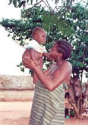 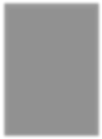 WEEK VI T May 4--Reproducing the Culture of Infancy I R&D: Moving our focus from mothers to babies, how does birth, quite literally, serve as a  “passage” between different identities? How do religion and practical action combine to reproduce  Beng identities?6 Gottlieb, A. 2004. The Afterlife Is Where We Come From: The Culture of Infancy in  West Africa. Chicago: University of Chicago Press. (Chapters 1-4, pp. 3-104). Th May 6--Reproducing the Culture of Infancy II R&D: Why is stranger anxiety so rare in Bengland? What do “memories” of wrugbe tell us about  the colonial and post-colonial experience? How do mundane activities of caring for infants shape  multilayered visions of belonging, through time and space?  Gottlieb, A. 2004. The Afterlife Is Where We Come From: The Culture of Infancy in  West Africa. Chicago: University of Chicago Press. (Chapters 5 through 11, pp. 105-305) (We might  decide to read some of these chapters in common, and distribute others among class members to  lessen the reading load.) Fri May 7—Book Review due, 11:59 pm WEEK VII T May 11--Stratified Reproduction: Painful Misrecognition in Assisted Reproduction R&D: For this class session we apply the important concept of stratified reproduction to assisted  reproduction in U.S. and Canadian contexts. What ideas and practices intersect regarding parenting,  and who is fit to parent whom, in which ways? More specifically, how do issues of racialization and  class described by Bridges for Alpha Hospital in the U.S. play out for Caribbean migrants, other  people of color in childcare? How do racialization, class, and the “heterosexual matrix” (Epstein  2018, 1040-41) intersect with regard to assisted reproduction (ART or AHR)?  Colen, Shellee. 1995. “‘Like a Mother to Them’: Stratified Reproduction and West Indian Childcare  Workers and Employers in New York.” In Conceiving the New World Order: The Global Politics of  Reproduction, edited by Faye Ginsburg and Rayna Rapp, 78-102. Berkeley: University of California  Press. Davis, Dana-Ain. 2009. “The Politics of Reproduction: The Troubling Case of Nadya Suleman and  Assisted Reproductive Technology.” Transforming Anthropology 17(2):105-116. DOI:  10.1111/j.1548-7466.2009.01061.x.  Epstein, 2018. “Space Invaders: Queer and Trans Bodies in Fertility Clinics.” Sexualities 21(7):1039- 1058. https://doi.org/10.1177/1363460717720365.  Th May 13—Stratified Reproduction: Transnational Carework at both Ends of the Life  Course How do stratified reproduction, racialization, class play out in transnational care relationships, in  our examples of reproductive travel and elder care? How do the global, national, and personal  politics of care work intersect with notions of rites of passage, hegemony, and agency that we  explored in Davis-Floyd’s book? And at the level of ideology, what similarities and differences do  you find in the figures of the “child” and the “elder,” as well as in processes of birthing and dying?  Gerrits, Trudie. 2018. “Reproductive Travel to Ghana: Testimonies, Transnational Relationships, and  Stratified Reproduction.” Medical Anthropology 37(2): 131-144.  https://doi.org/10.1080/01459740.2017.14192237 Upton, Rebecca L. 2020. “Pink Permits and Reproductive Products: Transnational Fertility Migrants  and the Invisible Impacts of COVID-19.” Medical Anthropology Quarterly Rapid Response Blog  Series, Accessed March 19, 2021. http://medanthroquarterly.org/?p=512. Coe, Cati. 2017. “Returning Home: The Retirement Strategies of Aging Ghanaian Care Workers.”  In Transnational Aging and Reconfigurations of Kin Work, edited by Parin Dossa and Cati Coe, 141- 158. New Brunswick: Rutgers University Press. Coe, Cati. 2021. "African Immigrant Care Workers and COVID in the US: Their Fears, Protections,  and Recalibrations." Somatosphere, February 16, 2021 http://somatosphere.net/2021/african-immigrant-care-workers-and-covid.html/ Film: Coe, Cati. n.d. “Stories from Home Care.” Film produced by Cati Coe, with Ms. Gifty  Thompson. Rutgers Digital Commons Lab and The Philadelphia Independent Media Finishing Fund.  January 2021 version (13:22). https://youtu.be/qGSHX-0iiTY 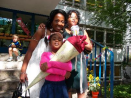 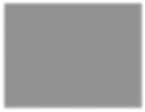 WEEK VIII T May 18--Transnational Mothers: Reproductive Insecurity and Affective Circuits I R&D: What connections do you find between stratified reproduction and reproductive insecurity?  How would you relate insecurity concerning human reproduction to insecurity regarding the  reproduction of a sense of cultural distinctiveness and group identity? In other words, about what  aspects of reproduction do migrant mothers feel insecure? How do migrant mothers manage their  emotion-laden ties to kin (and others) when bearing and raising children? Feldman-Savelsberg, Pamela. 2016. Mothers on the Move: Reproducing Belonging between Africa  and Europe. Chicago: University of Chicago Press. (Ch.s 1-4, pp. 1-127.) Th May 20--Transnational Mothers: Reproductive Insecurity and Affective Circuits II R&D: What kinds of ties do mothers maintain to migrant community organizations and to  representatives of governmental and non-governmental organizations? What flows along these types  of connection, and how do migrant mothers manage these flows or exchanges? What is the  consequence of mothering for migrant women’s (and their children’s) citizenship (therapeutic,  cultural, and political/legal)? More broadly, can the anthropology of reproduction be fruitfully  related to political anthropology (e.g. the politics of belonging/primary patriotism), and to concepts  such as legal consciousness? Feldman-Savelsberg, Pamela. 2016. Mothers on the Move: Reproducing Belonging between Africa  and Europe. Chicago: University of Chicago Press. (Ch.s 5-6, pp. 128-208). Fri May 21—Theoretical Focus Statement due, 11:59 pm8 WEEK IX T May 25--Imagining the Future in the Neoliberal Sexual Economy I R&D: These five chapters provide the macro-level context of Malagasy society and historical change  without which the central arguments of Cole’s book cannot be understood. How does Cole’s concept  of “disembedding” differ from more familiar stage theories of modernization? How do the categories  “youth” and “jeunes” differ in Malagasy usage? How can we connect Johnson-Hanks’ concepts of  vital conjunctures and horizons, and Ginsburg’s approach to life histories to Cole’s analysis of the  changing social economy of the female life course and imagined futures? Cole, Jennifer. 2010. Sex and Salvation: Imagining the Future in Madagascar. Chicago: University  of Chicago Press (Chapters 1-5, pp. 1-115). 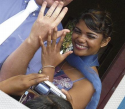 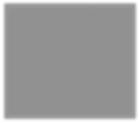 Th May 27--Imagining the Future in the Neoliberal Sexual Economy II R&D: What was/is your emotional reaction to Cole’s materials on love, maternal sentiments, and  money? How do you understand them intellectually, thinking of such phenomena as the globalization  of companionate marriage, the political economy of marriage migration, and the concept of stratified  reproduction? How does love link human and social reproduction? What does love mean, anyway? Cole, Jennifer. 2010. Sex and Salvation: Imagining the Future in Madagascar. Chicago: University  of Chicago Press (Chapters 6-8, pp. 116-190). Guest speaker: Jennifer Cole, Professor and Chair, Department of Comparative Human  Development, University of Chicago. Please prepare questions to enliven our discussion with the  author! WEEK X T June 1--Mock Research Grant Interviews (a.k.a. Final project presentations) Each student will briefly present their final proposal, while the rest of the class poses questions,  acting as the review board of a grant-giving agency. W June 2--Students will receive extra credit for turning in their final project by 11:59pm. If seniors  are able to do so, I would be most appreciative. Sa June 5--Final projects due, 8:30am! Thank you! Stay safe and healthy and have a good summer!9 ♀♂♀♂♀♂♀♂♀♂♀♂♀♂♀♂♀♂♀♂♀♂♀♂♀♂♀♂♀♂♀♂♀♂♀♂♀♂♀♂♀♂♀ COURSE REQUIREMENTS A. Attendance and Participation: This is a seminar class. Attendance is important because your  very presence adds something to class. Please respectfully let me know before class, if possible, if  and why you will be absent. Participation will be somewhat of an experiment this term, involving  synchronous and asynchronous elements. Together, we will develop a social contract for learning and  community-building in our remote context.  An important part of your online presence will be to check our Moodle site and your email  every day, in case there are additions or alterations to our class plans and assignments. I will  communicate with you via the Moodle Announcements Forum, which shows up in your email and is  also archived in Moodle. I will also post, as we go along, handouts and “lecture” notes that I expect  you to read with the aim of enhancing your learning. Following the counsel of Carleton’s LTC, I will  not “lecture” during our synchronous sessions. I am dedicated to making our classroom a respectful environment where everyone can  participate comfortably. This includes getting dressed for class, turning your phones on silent, and resisting the temptation to multitask during the synchronous segments of class. To foster a respectful  learning environment, we should all refer to everyone by their chosen name, the correct  pronunciation of their name, and their chosen pronouns. Another aspect of respect is recognizing that  this course may deal with difficult topics, and that what might be an obvious trigger for you may not  be so for others, and vice versa.  B. Discussion Forum: For at least every other class session (at least once per week), and using the  “R&D” (Reading and Discussion) questions as a guide, write and post on our Forum your response— up to 150 words. Everyone will have to read ahead to do this in a timely fashion. Please try to make  this as conversational as possible by responding to each other’s comments.  C. Discussion Starters: You will curate the Discussion Forum for your assigned day, drawing out  the main points. During our synchronous class session, you will share a brief summary of these main  points. Based on your curation of your peers’ comments, reading of assigned texts, and the way you  relate these to other readings or issues, prepare a small set of questions, comments, and/or activities to start class discussion for a day. Fewer but more thought (and discussion)-provoking questions are  more successful than more numerous encyclopedic questions that “cover” every aspect of the  readings. Each student will do this at least two times. D. Topic Statement and Preliminary Bibliography for Final Project: Hand in one paragraph  describing the topic you have chosen for your final project (see F., below). Attach a ca. ten-item  preliminary bibliography, written in Chicago Manual of Style author-date version. Bibliographies  should include both books and research articles from scholarly anthropological (perhaps also  sociological, demographic, gender studies, and medical social science) journals. E. Book Reviews: After examining some examples of book reviews in professional anthropological  journals, you will write a 600-to-900-word book review worthy of submission to a scholarly journal.  I will give you a letter of request (as do journals) and a set of criteria to follow. The book you review  should be a recent and meaningful anthropological work related to your final project. F. Theoretical Focus Statement for Final Project: Hand in a one page discussion of the theoretical  focus you will use in your final project. What key questions regarding reproduction and social theory  will you address? What is the relation between these questions and the empirical materials you are  using in your project?  G. Final Project: The final project will be a ten-page (or 5-page, single-spaced) research  proposal following the guidelines of the Wenner-Gren Foundation for Anthropological Research,  accompanied by an extensive annotated bibliography. You will role-play that you are an early-career 10 anthropology or GWSS scholar applying to do post-doctoral research. Imagine yourself in this role  (you can even refer to imaginary prior research that you have conducted!) The Wenner-Gren format  is very clear and gives you excellent practice for any other research proposals you may write in the  future (including for Carleton fellowships). Specific guidelines for the research proposal will follow  later in the term.  Your final project should be on a topic of your choice relating to the ethnography of  reproduction. If you wish, feel free to reach beyond the cultures and geographic areas dealt with in  this syllabus. In choosing your topic, keep in mind your own experiences and interests; I hope the  work you do on this project will help you in other endeavors both at Carleton and beyond (e.g.  comps, Fulbright applications, graduate school, non-profit work). Using sources from other disciplines is fine—in many cases desirable—but you must use  contemporary anthropological writing from prominent professional journals and presses.  In evaluating the final project, I look for thoroughness and imagination in both topic  development and library research skills, synthesis of materials, critical analysis, and use of  anthropological concepts. H. Oral Presentation of Final Project: The last class session will be devoted to oral presentations  of the final projects. We will run this session as a professional workshop. Proposal writers will  present their proposals in a mock research funding interview. The rest of the class will serve as a  panel of Wenner-Gren Foundation reviewers, generating a Q/A discussion.  I. Academic honesty: Cite correctly (using Chicago Manual of Style author-date style located on  their website) and do not plagiarize (see http://apps.carleton.edu/campus/doc/integrity/ ). J. Citation norms: You are required to follow Chicago Manual of Style author-date citation style  (guideline in syllabus). This is part of professional practice; because this is an anthropology seminar,  you will write & cite like an anthropologist. See “Citing Like an Anthropologist.” K. Deadlines: Understanding that there are a lot of unknowns regarding our personal situations as  the term unfolds, please try your best to honor the deadlines for coursework. Our collaborative work  depends on it, and keeping up is a way of giving yourself structure in this new environment.  Communication is absolutely key. Please let me know before an assignment is due and before a  class session that you might need to miss. We will work something out. L. Required Texts: All required article-length readings will be posted on our Moodle site. The following books can all be acquired through the Carleton College Bookstore, which will  also mail them to your home. If you are in TRiO, please contact that office about acquiring books. I  have also insured that almost all of them are available in electronic version through Gould Library. Bridges, Khiara M. 2011. Reproducing Race: An Ethnography of Pregnancy as a Site of  Racialization. Berkeley: University of California Press. ISBN: 9780520268951 https://www-jstor org.ezproxy.carleton.edu/stable/10.1525/j.ctt1ppjpz Cole, Jennifer. 2010. Sex and Salvation: Imagining the Future in Madagascar. Chicago:  University of Chicago Press. ISBN: 9780226113319 https://ebookcentral-proquest-com.ezproxy.carleton.edu/lib/carleton ebooks/detail.action?pq-origsite=primo&docID=648128 Feldman-Savelsberg, Pamela. 2016. Mothers on the Move: Reproducing Belonging between Africa and  Europe. Chicago: University of Chicago Press. ISBN: 9780226389882 http://search.ebscohost.com.ezproxy.carleton.edu/login.aspx?direct=true&scope=site&db=nlebk&db=nlabk&AN=1334066 Ginsburg, Faye. 1998. Contested Lives: The Abortion Debate in an American  Community (2nd ed). Berkeley: University of California Press. ISBN: 0520064925 http://search.ebscohost.com.ezproxy.carleton.edu/login.aspx?direct=true&scope=site&db=nlebk&db=nlabk&AN=6860 Gottlieb, Alma. 2004. The Afterlife Is Where We Come From: The Culture of Infancy in  West Africa. Chicago: University of Chicago Press. ISBN: 9780226305028 Johnson-Hanks, Jennifer. 2006. Uncertain Honor: Modern Motherhood in an African Crisis.  Chicago: University of Chicago Press. ISBN: 0226401820 11 CITING LIKE AN ANTHROPOLOGIST (CMOS Author-Date citation style)  In papers for this and other anthropology classes, you should use the citation style commonly employed in anthropological scholarly journals. This means you need to cite, both in the text and in a  section titled “References Cited,” works from which you have drawn ideas as well as works you  quote. Anthropologists use author-date from the Chicago Manual of Style, found on their  website. Please note that the Chicago Manual keeps updating. Use the most recent version. When in  doubt, use the examples I provide.  In the course of your text, cite authors whose ideas you use with their last name and the date  of publication; you can include more than one citation if you got the idea from more than one source  (Ginsburg 1989; Ginsburg and Rapp 1991). If you quote an author, e.g. that “the powers of village  women... [do not] provide women with the last word” (Harding 1975, 308), you must include the  page number(s). Please note that the citation and period/comma are outside of the quotation marks.  References Cited, placed starting on a new page at the end of your text, includes only  publications cited in the text. All entries must be listed alphabetically by last name of author, and  chronologically arranged for two or more titles by the same author. The layout should be as follows: 1a) for a journal article, showing the volume and issue numbers, and page numbers: Becker, Gay. 1994. “Metaphors in Disrupted Lives.” Medical Anthropology Quarterly 8(4):383-410. 1b) If you find and read/download the journal article from an online source, include the DOI  (Digital Object Identifier) if the journal lists one. A DOI is a permanent ID that, when appended to  http://dx.doi.org/ in the address bar of an Internet browser, will lead to the source. If no DOI is  available, list a URL. Include an access date. Kossinets, Gueorgi, and Duncan J. Watts. 2009. “Origins of Homophily in an Evolving Social  Network.” American Journal of Sociology 115:405–50. Accessed February 28, 2010.  doi:10.1086/599247. 2) for a chapter in a book of collected essays (Author. date. “chapter title.” In Book Title, edited by  Editors, pages. Place of Publication: Publisher.): Kelly, John D. 2010. “Seeing Red: Mao Fetishism, Pax Americana, and the Moral Economy of War.”  In Anthropology and Global Counterinsurgency, edited by John D. Kelly, Beatrice Jauregui, Sean T.  Mitchell, and Jeremy Walton, 67–83. Chicago: University of Chicago Press. 3) for a book (title is capitalized; date, place of publication [use the first one listed], and publisher all  included): Lucht, Hans. 2011. Darkness before Daybreak: African Migrants Living on the Margins in Southern  Italy Today. Berkeley: University of California Press. 4) for an article in a newspaper or popular magazine (include the issue and page numbers if using  print versions): Stolberg, Sheryl Gay, and Robert Pear. 2010. “Wary Centrists Posing Challenge in Health Care  Vote.” New York Times, February 27. Accessed February 28, 2010.  http://www.nytimes.com/2010/02/28/us/politics/28health.html. 5) for website content, include as much of the information you’d need for a printed publication’s  citation as possible (including author’s name, date of publication, title, publisher), followed by the  URL of the site you are citing. Because such content is subject to change, include an access date or,  if available, a date that the site was last modified. In the absence of a date of publication, use the  access date or last-modified date as the basis of the citation: United Nations, Population Division of the Department of Economic and Social Affairs. 2012. World  Population Prospects: The 2012 Revision. http://esa.un.org/unpd/wpp/unpp/panel_indicators.htm. Accessed March 8, 2015. Following this style is a requirement. Ask if you have questions. ♀♂♀♂♀♂♀♂♀♂♀♂♀♂♀♂♀♂♀♂♀♂♀♂♀♂♀♂♀♂♀♂♀♂♀♂♀♂♀♂♀♂♀12 HELPFUL INFORMATION—RESOURCES AND MORE Office Hours I appreciate one-on-one communication with my students. I am here for you! Click here to sign up  for OFFICE HOURS. I use a Zoom Room for Office hours (Meeting ID: 913 4465 0783; Passcode:  334704); please enter the Zoom waiting room on time, and wait patiently while I finish up with my  prior appointment. Inclusion and Student Well-Being I strive to create an inclusive and respectful classroom that values diversity. Our individual  differences enrich and enhance our understanding of one another and of the world around us. This  class welcomes the perspectives of all ethnicities, genders, religions, ages, sexual orientations,  disabilities, socioeconomic backgrounds, regions, and nationalities. Carleton College urges you to make yourself–your own health and well-being–your priority  throughout this ten-week term and your career here. It is important to recognize stressors you may be  facing, which can be personal, emotional, physical, financial, mental, or academic. Sleep, exercise,  and connecting with others can be strategies to help you flourish at Carleton. If you are having  difficulties maintaining your well-being, feel free to contact me and/or pursue other resources, such  as Student Health and Counseling or the Office of Health Promotion. They are developing ways to  connect with you remotely, including via Telehealth sessions. Part of student well-being is fostering an environment free of sexual misconduct. Carleton’s  goal is to ensure campus community members are aware of all the options available and have access  to the resources they need. If you have questions, please contact Laura Riehle-Merrill, Carleton’s  Title IX Coordinator, or visit the Sexual Misconduct Prevention and Response  website: https://www.carleton.edu/sexual-misconduct/. Accommodations for Students with Disabilities Carleton College is committed to providing equitable access to learning opportunities for all students.  The Disability Services office (Henry House, 107 Union Street) is the campus office that collaborates  with students who have disabilities to provide and/or arrange reasonable accommodations. If you  have, or think you may have, a disability (e.g., mental health, attentional, learning, autism spectrum  disorders, chronic health, traumatic brain injury and concussions, vision, hearing, mobility, or speech  impairments), please contact disability@carleton.edu or call Sam Thayer (’10), Accessibility  Specialist, Interim Director of Disability Services (x4464) to arrange a confidential discussion  regarding equitable access and reasonable accommodations. To learn more about assistive  technologies, contact aztechs@carleton.edu or visit go.carleton.edu/aztech. Ask a Librarian Ask a librarian—especially our social science superhero specialist librarian Kristin Partlo—for help  with your research in this class. Librarians work as liaisons to academic departments, and yours can  be found at https://apps.carleton.edu/campus/library/help/help/liaisons/. You can make an online  appointment with your library liaison. or chat with a librarian online 24/7. You can also email and  call. Librarians help students find and evaluate articles, books, websites, statistics, data, government  documents, and more. For more information on hours and librarians, visit the Gould Library website  at go.carleton.edu/library. To help you with all your papers, and particularly with your final project,  please consult the research guide for our course at the following URL:  gouldguides.carleton.edu/soan395. The Writing Center I urge all students to utilize The Writing Center, which is offering a full schedule of  videoconferences with peer writing consultants who can work with you during any stage of the  writing process (brainstorming to final proofreading). Hours and more information can be found on 13 the writing center website. You can reserve specific times for conferences by using their online  appointment system. Term-Long Program for Multilingual Writers If you are a second language writer and believe you might benefit from working individually with a  writing consultant on a regular basis this term, email Renata Fitzpatrick, Multilingual Writing  Coordinator, at rfitzpatrick@carleton.edu. She can arrange once- or twice-a-week meetings between  you and a specific writing consultant throughout the term. Meetings will be in an online format until  in-person classes resume on campus. Learning Strategies and Time Management Oscar Alvarez, Academic Skills Coach, is eager to help you develop learning strategies that work in  the Carleton context. His goals are to heighten your awareness of your personal strengths and to offer  different ways you can approach your academic work so you’re more efficient and effective. For  details on how to schedule a videoconference with Oscar, visit: Learning Strategies & Time  Management. If you prefer to learn these skills and strategies on your own, visit “Helpful DIY  Resources.” ♀♂♀♂♀♂♀♂♀♂♀♂♀♂♀♂♀♂♀♂♀♂♀♂♀♂♀♂♀♂♀♂♀♂♀♂♀♂♀♂♀♂♀ Selected Supplemental Recommended Readings (for your convenience; please note that this list is neither complete nor in a consistent citation  style—tsk tsk!) Theorizing Reproduction Greenhalgh, S. (1995) Anthropology theorizes reproduction: Integrating practice, political economic,  and feminist perspectives. In Situating Fertility. S. Greenhalgh, ed. Pp. 3-28. Cambridge: Cambridge  University Press. Weiner, A. (1995) Reassessing reproduction in social theory. In G&R, pp. 407-424; Townsend, N.  (1997) Reproduction in anthropology and demography. In D. Kertzer and T. Fricke, eds.  Anthropological Demography: Toward a New Synthesis, pp. 96-114. Chicago: University of Chicago  Press; Browner, C.H. and C.F. Sargent (2011) Introduction: Toward Global Anthropological Studies  of Reproduction: Concepts, Methods, Theoretical Approaches. In Reproduction, Globalization, and  the State. Carole H. Browner and Carolyn F. Sargent, eds. Pp. 1-18. Durham: Duke University Press. Abortion Andaya, Elise. 2019. "'I'm building a wall around my uterus': Abortion Politics and the Politics of  Othering in Trump's America." Cultural Anthropology 34(1):10-17; Bleek (1981) Avoiding shame:  The ethical context of abortion in Ghana. Anthropological Quarterly 54(4):203-209; Luker (1984)  Abortion and the Politics of Motherhood; Luker (1996) Dubious Conceptions: The Politics of  Teenage Pregnancy; Petchetsky, Rosalind Pollack (1984) Abortion and Woman’s Choice: The State,  Sexuality, and Reproductive Freedom. NY: Longman; Browner, C.H. (2001) Situating Women’s  Reproductive Activities. American Anthropologist 102(4):773-788; Johnson-Hanks (2002) The  Lesser Shame: Adolescent Abortion in Cameroon. Social Science and Medicine 55(8):1337-1349;  Rossier, C. (2007) Abortion: An Open Secret? Abortion and Social Network Involvement in Burkina  Faso. Sociétés Contemporaines/Reproductive Health Matters15:230-238; Telescope: Abortion Under  Covid on Apple Podcasts. Entry into Social vs. Biological Motherhood14 Bledsoe, C. (2002) Contingent Lives: Fertility, Time, and Aging in West Africa. Chicago: University  of Chicago Press. There is also a growing literature on entry into parenthood for queer men and women, some of  which we are reading under the rubric “stratified reproduction.” To explore this topic further, see  two books by Ellen Lewin, and an article by SOAN’s own Liz Raleigh: Lewin, Ellen. 2009. Gay Fatherhood: Narratives of Family and Citizenship in America. Chicago:  University of Chicago Press; Lewin, Ellen. 1993. Lesbian Mothers: Accounts of Gender in American  Culture. Ithaca: Cornell University Press; Raleigh, Elizabeth. 2012. Are Single and Same Sex  Parents More Likely to Adopt Transracially? A National Analysis of Race, Family Structure, and the  Adoption Marketplace. Sociological Perspectives 55(3):449-471; Lewin, Ellen. 2007. “Negotiating  Lesbian Motherhood: The dialectics of Resistance and Accomodation.” In Maternal Theory:  Essential Readings., 370-389. Demeter Press; Lewin, Ellen. 2012. “Resignation and Refusal: The  Moral Calculus of Lesbian and Gay Parenthood in the US.” In Gender in Cross-Cultural Perspective,  6th edition, edited by Caroline B. Brettell and Carolyn F. Sargent, 311-318. Boston: Pearson; Moore,  Mignon R. 2012. “Intersectionality and the Study of Black, Sexual Minority Wo.men.” Gender and  Society 26(1):33-39; Moore, Mignon R. 2006. “Lipstick or Timberlands?: Meanings of Gender  Presentation in Black Lesbian Communities.” Signs 32(1):113-139; Moore, Mignon R. 2008.  “Gendered Power Relations among Women: A Study of Household Decision Making in Black,  Lesbian Stepfamilies.” American Sociological Review 73(2):335-356; Luibhéid, Eithne. 2013. “From  Childbearing to Multiple Sexuality and Migration Struggles.” In Pregnant on Arrival: Making the  Illegal Immigrant., 175-189. Minneapolis: University of Minnesota Press; Stacey, Judith. 2005. “The  Families of Man: Gay Male Intimacy and Kinship in a Global Metropolis.” Signs 30(3):1911-1935;  Levine, Nancy E. 2008. “Alternative Kinship, Marriage, and Reproduction.” Annual Review of  Anthropology 37:375-389; Smietana, Marcin, Charis Thompson, and France Winddance Twine.  2018. “Making and Breaking Families: Reading Queer Reproductions, Stratified Reproduction and  Reproductive Justice Together.” Reproductive BioMedicine and Society Online 7:112-130; Mamo,  Laura et al. 2015. “Queer Intimacies and Structural Inequalities: New Directions in Stratified  Reproduction” Journal of Family Issues 36(4):519-540; See also works by Michelle Walks; Riggs &  Dempsey, and more. Birth Pinto, Sarah (2012) Where There is No Midwife. NY: Berghahn; van Hollen, Cecilia (2002) Birth at  the Threshold: Childbirth and Modernity in South India. Berkeley: University of California Press;  Fraser, Gertrude (1998) African American Midwifery in the South: Dialogues of Birth, Race, and  Memory. Cambridge: Harvard University Press; Jambai, A. and C. MacCormack. (1997) “Maternal  Health, War, and Religious Tradition: Authoritative Knowledge in Pujehun District, Sierra  Leone.” In Childbirth and Authoritative Knowledge: Cross-Cultural Perspectives, edited by R.  Davis-Floyd and C. Sargent, 421-440; Sargent, C. (1990) “The politics of birth: Cultural dimensions  of pain, virtue, and control among the Bariba of Benin.” In W.P. Handwerker, ed. Births and Power:  Social Change and the Politics of Reproduction, pp. 69-80; Fraser, G. (1995) “Modern bodies,  modern minds: Midwifery and reproductive change in an African American community”. In G&R,  pp. 42-58, and many more, e.g. by Jordan, Michaelson, etc.; Psychological impact of COVID‐19  quarantine measures in northeastern Italy on mothers in the immediate postpartum period. Infancy Goldstein, A., S.C. Watkins, and A.R. Spector. (1994) Childhood health-care practices among  Italians and Jews in the United States 1910-1940. Health Transition Review 4(1):45-62; van Esterik,  P. (2002) Contemporary Trends in Infant Feeding Research. Annual Review of Anthropology 31:257- 278; Keller, Heidi, Susanne Voelker, and Relindis D. Yovsi. 2005. “Conceptions of Parenting in 15 Different Cultural Communities: The Case of West African Nso and Northern German  Women.” Social Development 14(1):158-180; D’Alisera, JoAnn. 1998. “Born in the USA: Naming  Ceremonies of Infants among Sierra Leonans Living in the American Capital.” Anthropology  Today 14(1):16-18; Africa (2005, no. 1), special issue on “Collective Memory and Reproduction in  Sub-Saharan Africa,” guest editor PF-S, including an essay on wrugbe and colonial memories by  Gottlieb, and on pawnship and childrearing in Nigeria by Renne. Stratified Reproduction (see also transnational parenting, below, and entry into motherhood, above) Andaya, Elise. 2018. “Stratification through Medicaid: Public Prenatal Care in New York Cit.y.”  In. Unequal Coverage: The Experience of Health Care Reform in the United States, edited by  Jessica M. Mulligan and Heide Castañeda, 102-125. New York: NYU Press; Covington-Ward,  Yolanda. 2013. “Fighting Phantoms: Mammy, Matriarch, and other Ghosts Haunting Black Mothers  in the Academy,” In Laboring Positions: Black Women, Mothering, and the Academy, Sekile  Nzinga-Johnson, Editor, Demeter Press, Pp. 236 – 256; Leinaweaver, J. (2011) Kinship Paths To and  From the New Europe: A Unified Analysis of Peruvian Adoption and Migration. Journal of Latin  American and Caribbean Anthropology 16(2):380-400; Galvez, Alyshia (2011) Patient Citizens,  Immigrant Mothers. New Brunswick: Rutgers University Press Chavez, Leo (2004) A Glass Half  Empty: Latina Reproduction and Public Discourse. Human Organization 63(2):173-189; Willen,  Sarah S. (2005) Birthing “Invisible” Children: State Power, NGO Activism, and Reproductive Health  among “Illegal Migrant” Workers in Tel Aviv, Israel. Journal of Middle East Women’s Studies  1(2):55-88; Kannaneh, Rhoda Ann (2002) Birthing the Nation: Strategies of Palestinian Women in  Israel. Berkeley: University of California Press; Krause, Elizabeth L. (2001) “Empty Cradles” and  the Quiet Revolution: Demographic Discourse and Cultural Struggles of Gender, Race, and Class in  Italy. Cultural Anthropology 16(4):576–609; van Hollen, Cecilia (2013) Birth in the Age of AIDS:  Women, Reproduction, and HIV/AIDS in India. Palo Alto: Stanford University Press; Hochschild,  Arlie R. 2000. “Global Care Chains and Emotional Surplus Value.” In On the Edge: Globalization  and the New Millennium, edited by Tony Giddens and Will Hutton, 130-146, London: Sage.; Boehm,  Deborah A. 2012. Intimate Migrations: Gender, Family, and Illegality among Transnational  Mexicans. New York: New York University Press; Fraser, G. (1995) Modern Minds, Modern Bodies:  Midwifery and Reproductive Change in an African American Community. In Conceiving the New  World Order: The Global Politics of Reproduction. Faye Ginsburg and Rayna Rapp, eds. Pp. 42-58.  Berkeley: University of California Press; Castañeda, H. (2008) Paternity for Sale: Anxieties over  “Demographic Theft” and Undocumented Migrant Reproduction in Germany. Medical Anthropology  Quarterly 22(4):340-359; Sargent, C. (2011) Problematizing Polygamy, Managing Maternity: The  Intersections of Global, State, and Family Politics in the Lives of West African Migrant Women in  France. In Reproduction, Globalization, and the State. Carole H. Browner and Carolyn F. Sargent,  eds. Pp. 192-203. Durham: Duke University Press. Reproductive Insecurity Feldman-Savelsberg, P. (1999) Plundered Kitchens, Empty Wombs (University of Michigan Press);  Feldman-Savelsberg, P. and F.T. Ndonko (2010) Urbanites and Urban Villagers: Comparing ‘home’  among elite and non-elite Bamiléké women’s hometown associations.Africa 80(3):371-396;  Feldman-Savelsberg, P., F.T. Ndonko, and S. Yang (2006) The Social Management of Fetal and  Infant Death: Dual Disruptions to Reproductive Lives and Discourses. Curare 29(1):7-15; Feldman Savelsberg, P., F.T. Ndonko, and S. Yang (2005) Remembering 'the Troubles': Reproductive  Insecurity and the Management of Memory in Cameroon. Africa 75(1):10-29; Feldman-Savelsberg,  P., F.T. Ndonko, and S. Yang (2005) How Rumor Begets Rumor: Collective Memory, Ethnic  Conflict, and Reproductive Rumors in Cameroon. pp. 141-158 In: G.A. Fine, V. Campion-Vincent,  and C. Heath, eds. Rumor Mills: The Social Impact of Rumor and Legend. New Brunswick: Aldine; 16 Feldman-Savelsberg, P. (2002) Is Infertility an Unrecognized Public Health Problem? An Emic View  from the Grassfields of Cameroon. Pp. 215-232, In: Marcia Inhorn and Frank van Balen,  eds. Infertility Around the Globe: New Thinking on Childlessness, Gender, and Reproductive  Technologies. Berkeley: University of California Press; Feldman-Savelsberg, P. (2000) Sterilizing  vaccines or the politics of the womb: Retrospective study of a rumor in Cameroon. Medical  Anthropology Quarterly 14(2):159-179; Feldman-Savelsberg, P. (1995) Cooking inside: Kinship and  gender in Bangangté metaphors of marriage and procreation. American Ethnologist 22(3):483-501;  Inhorn, M. (1994) Quest for Conception. Philadelphia: University of Pennsylvania Press; Inhorn, M.  (1996) Infertility and Patriarchy. Philadelphia: University of Pennsylvania Press; Becker, G. (1994)  Metaphors in disrupted lives: Infertility... Medical Anthropology Quarterly 8(4):383-410; Inhorn, M.  and F. van Balen, eds. (2002) Infertility Around the Globe: New Thinking on Childlessness, Gender,  and Reproductive Technologies. Transnational Parenting Alber, Erdmute, Jeannett Martin, and Catrien Notermans, eds. 2013. Child Fostering in West Africa:  New Perspectives on Theory and Practices. Leiden: Brill; Alpes, Maybritt Jill, and Alexis Spire.  2013. “Dealing with Law in Migration Control: The Powers of Street-level Bureaucrats at French  Consulates.” Social and Legal Studies: 1–14. doi:10.1177/0964663913510927: ; Bledsoe, Caroline,  and Papa Sow. 2011. “Back to Africa: Second Chances for the Children of West African  Immigrants.” Journal of Marriage and Family 73 (4): 747–62 ; Brettel, Caroline and Faith E. Nibbs,  eds. 2016. Identity and the Second Generation: How Children of Immigrants Find their Space,  Nashville:Vanderbilt University Press ; Castañeda, Heide. 2012. “‘Over-Foreignization’ or ‘Unused  Potential’? A Critical Review of Migrant Health in Germany and Responses toward Unauthorized  Migration.” Social Science and Medicine 74: 830–38; Coe, Cati. 2013. The Scattered Family:  Parenting, African Migrants, and Global Inequality. Chicago: University of Chicago Press; Coe,  Cati. 2016. “Translations in Kinscripts: Child Circulation among Ghanaians Abroad.” In Affective  Circuits: African Migrations to Europe and the Pursuit of Social Regeneration, edited by Jennifer  Cole and Christian Groes, 27-53. Chicago: University of Chicago Press.; Coe, Cati, Rachel R.  Reynolds, Deborah Boehm, Julia Meredith Hess, and Heather Rae-Espinoza, eds. 2011. Everyday  Ruptures: Children, Youth, and Migration in Global Perspective. Nashville: Vanderbilt University  Press; Cole, Jennifer, and Christain Groes, eds. 2016. Affective Circuits: African Migrations to  Europe and the Pursuit of Social Regeneration. Chicago: University of Chicago Press; Foner, Nancy  and Joanna Dreby. 2011. “Relations Between the Generations in Immigrant Families.” Annual  Review of Sociology37:545-564; Huschke, Susann. 2014. “Performing Deservingness: Humanitarian  Health Care Provision for Migrants in Germany.” Social Science and Medicine 120: 352–59; Keaton,  Trica. 2005. “Arrogant Assimilationism: National Identity Politics and African-Origin Muslim Girls  in the Other France.” Anthropology & Education Quarterly 36 (4): 405-423; Leinaweaver, Jessaca.  2008. The Circulation of Children: Adoption, Kinship, and Morality in Andean Peru. Durham: Duke  University Press; Leinaweaver, Jessaca. 2013. Adoptive Migration: Raising Latinos in  Spain. Durham: Duke University Press; Nyamnjoh, Henrietta, and Michael Rowlands. 2013. “Do  You Eat Achu Here? Nurturing as a Way of Life in a Cameroon Diaspora.” Critical African  Studies 5(3):140-52; Qin, Desiree Baolian. 2006. “‘Our Child Doesn’t Talk to Us Anymore’:  Alienation in Immigrant Chinese Families.” Anthropology and Education Quarterly. 37 (2): 162–79.  doi:10.1525/aeq.2006.37.2.162; Rumbaut, Ruben G. 2002. “Severed or Sustained Attachments?  Language, Identity, and Imagined Communities in the Post-Immigrant Generation.” In The Changing  Faces of Home: The Transnational Lives of the Second Generation, edited by Peggy Levitt and Mary  C. Waters, 43-95. New York: Russell Sage Foundation; Ticktin, Miriam. 2011. Casualties of Care:  Immigration and the Politics of Humanitarianism in France. Berkeley: University of California  Press.17 Coming of Age in the Neoliberal Sexual Economy Cole, Jennifer. 2014. “The télèphone malgache: Transnational gossip and social transformation  among Malagasy marriage migrants in France.” American Ethnologist 41(2):276-289; Cole, Jennifer,  and Deborah Durham. 2007. “Introduction: Age, Regeneration, and the Intimate Politics of  Globalization.” In Generations and Globalization: Youth, Age, and Family in the New World  Economy. Ed. by Jennifer Cole and Deborah Durham, 1-28. Bloomington: Indiana University Press;  Cole, Jennifer, and Christian Groes-Green. 2016. “Affective Circuits and Social Regeneration in  African Migration.” In Affective Circuits: African Migrations to Europe and the Pursuit of Social  Regeneration. Ed. by Jennifer Cole and Christian Groes-Green.; Cole, Jennifer, and Lynn M.  Thomas, eds. 2009. Love in Africa. Chicago: University of Chicago Press; Hirsch, Jennifer. 2003. A  Courtship after Marriage: Sexuality and Love in Mexican Transnational Families. Berkeley:  University of California Press; Hirsch, Jennifer, and Holly Wardlow, eds. 2006. Modern Loves: The  Anthropology of Romantic Courtship and Companionate Marriage. Ann Arbor: University of  Michigan Press; Smith, Daniel J.2004. Youth, sin and sex in Nigeria: Christianity and HIV/AIDS‐ related beliefs and behaviour among rural‐urban migrants. Culture, Health & Sexuality 6(5):425-437.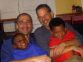 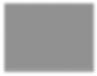 18 